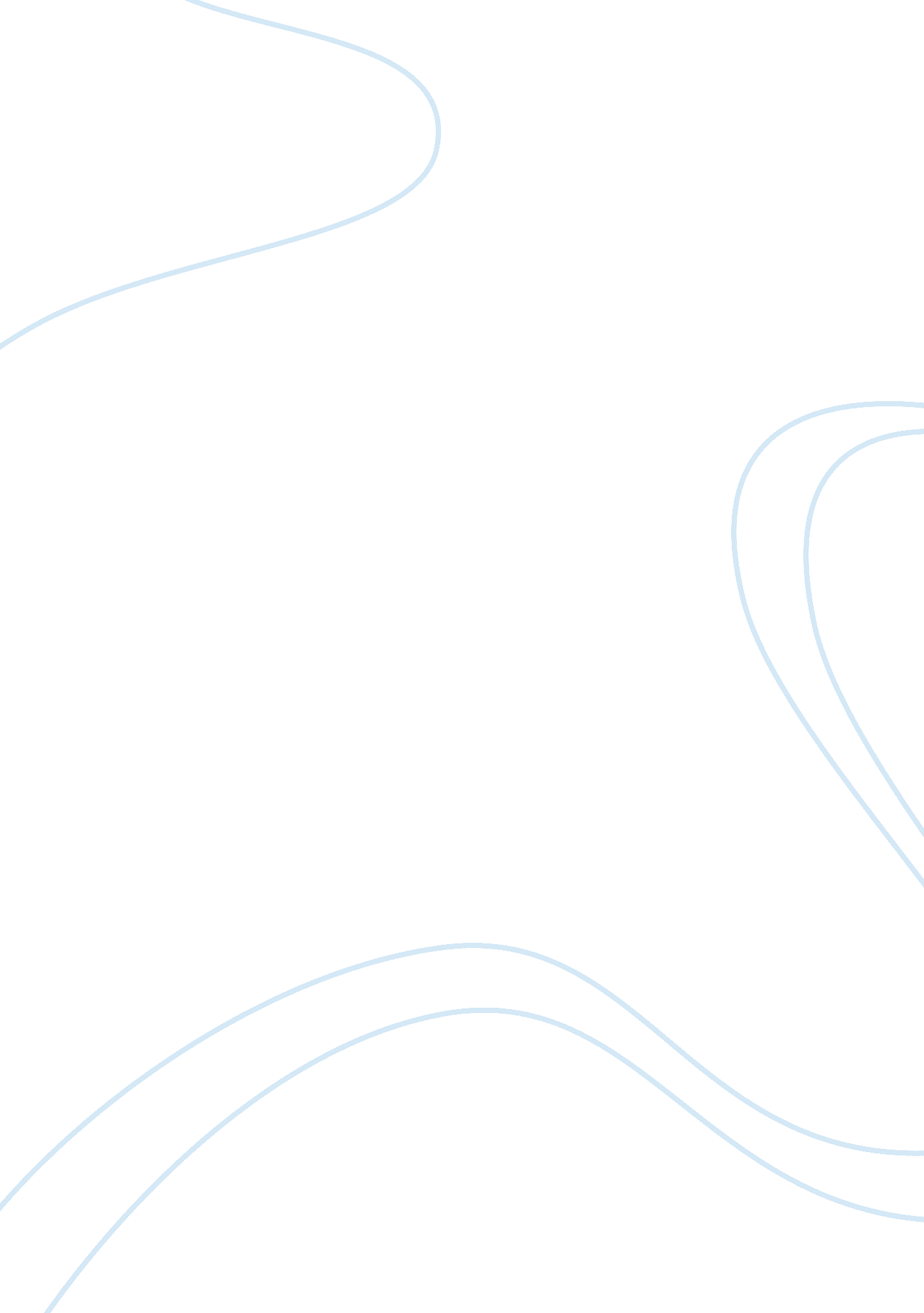 The lack of training equipment has a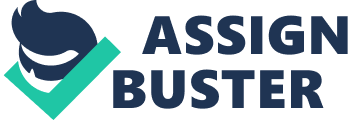 The effects of lack of sports equipment to the players of MSHS.   Sports is a contest or game in which people do certain physical activities according to a specific set of rules and compete against each other. MSHS student are known to be strong, smart-thinking, flexible and dedicated. There are many who participates in different kind of sports to showcase their talent. They even compete in a tournament like national and international level. That just mean that our teachers and coaches really puts an effort in order to help players build their skills and make them more capable of competing with others. And behind these all, one of the most important for them is having such complete equipments where they can practice the specific sport that they are in. Lack of training equipment is one of the problems that our public school has. Example of the impact of these problem is the the teachers, coaches and players are spending their own money in buting training equipment that will sustain the productivity of the school team  Lack of training equipment has a big impact in the process of training and developing the skills of all the varsity. Through this problem training process will not become productive and conducive because without training equipment it can’t provide the same instruction offered at schools with greater resources. Lack of basketball ball, volleyball ball, ping-pong ball and etc. are the most problem that our school has. The players are need to develop their skills, guts and spirit to accomplish their goal which is to win and to become the champion in the tournament that are school who belong. What do you think will happen if there will be lack of sports equipment and tools? Will the player able to compete in such category of sports without having facilities to practice for? How they can even boost their confidence in competing knowing that they cannot practice such activities? 